SOMMARIOSOMMARIO	1COMUNICAZIONI DELLA F.I.G.C.	1COMUNICAZIONI DELLA L.N.D.	1COMUNICAZIONI DEL COMITATO REGIONALE	1COMUNICAZIONI DELLA F.I.G.C.COMUNICAZIONI DELLA L.N.D.COMUNICAZIONI DEL COMITATO REGIONALEAPERTURA ISCRIZIONI Si comunica che sono riaperti i termini, fino alle ore 19,00 di oggi 05.09.2023, per l’iscrizione al Campionato e alla Coppa Marche di Terza Categoria.Pubblicato in Ancona ed affisso all’albo del Comitato Regionale Marche il 05/09/2023.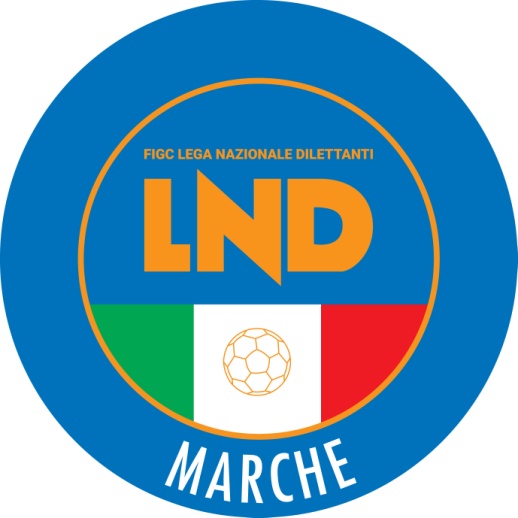 Federazione Italiana Giuoco CalcioLega Nazionale DilettantiCOMITATO REGIONALE MARCHEVia Schiavoni, snc - 60131 ANCONACENTRALINO: 071 285601 - FAX: 071 28560403  sito internet: www.figcmarche.it                          e-mail: crlnd.marche01@figc.itpec: marche@pec.figcmarche.itStagione Sportiva 2023/2024Comunicato Ufficiale N° 28 del 05/09/2023Stagione Sportiva 2023/2024Comunicato Ufficiale N° 28 del 05/09/2023Il Segretario(Angelo Castellana)Il Presidente(Ivo Panichi)